О ЛЕВШАХ и развитии речи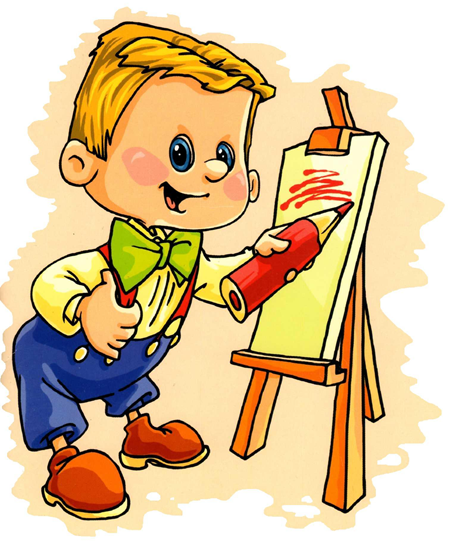 Предпосылки к формированию центров речи именно в левом полушарии имеются уже у новорожденного, а большая «аналитичность» левого полушария доказана даже у животных. В некоторых случаях центры речи формируются не в левом, а в правом полушарии мозга. Эти люди обычно становятся леворукими.Такую ситуацию легко объяснить тем, что если маленький ребенок, будущий правша, действует каким-то предметом правой рукой, то мышечные и кожные ощущения (очень важные в этом возрасте) приходят в основном в левое полушарие и могут быть проанализированы, установлены причинно-следственные связи, предмет мысленно назван и включен в систему других родственных предметов. Если же предмет находится в левой руке, то оцениваются прежде всего такие его характеристики, как теплый-холодный, гладкий-шершавый, происходит эмоциональное его восприятие как целого, без расчленения на детали и классификации.У маленького левши мы можем видеть обратную картину. Когда ребенок просто стучит игрушкой по манежу, ему почти безразлично, какой рукой это делать, а вот когда он берет в руку ложку или тем более карандаш, то связь руки с речевым полушарием становится необходимой. Представьте, что ребенка-левшу заставили писать правой рукой. Информация об этом действии приходит в основном в левое полушарие, а центра речи там нет, побуквенный, послоговый анализ невозможен, тонкие движения пальцев анализируются плохо, а ведь именно это необходимо для выработки навыка письма, его автоматизма.Если у левши иначе устроен мозг, то значит и мышление, и вся психика у него несколько отличаются от обычного типа. Действительно, показано, что леворукие дети обычно более ранимы, эмоциональны, подвижны, вспыльчивы, гневливы и тревожны. Они часто хуже привыкают к смене обстановки, впервые попадая в детский сад или школу. Леворукие дети обычно значительно тоньше чувствуют цвет и форму предмета, видят отличия между предметами даже тогда, когда праворукие считают их абсолютно одинаковыми, т.е. более индивидуализируют окружающий мир. Именно поэтому леворуких детей очень много в школах для художественно одаренных.При обучении леворукие больше ориентируются на чувственные ощущения (зрительные, осязательные и др.), а не на речь, поэтому для лучшего понимания материала им требуется опора на рисунок или какое-то наглядное пособие. Для левшей обычно трудна работа в больших группах при жестко регламентированных условиях и строгом соподчинении. Их стихия — индивидуальная работа, когда нет жесткого регламента, строгого подчинения чьему-то мнению, а важна собственная инициатива и интуиция.У леворуких детей чаще бывают неврозы. Однако это связано не только с их особой ранимостью, но и с тем, что в нашем праворуком мире они постоянно испытывают так называемый «декстрастресс» (правый стресс). Мы не замечаем, а леворукий сталкивается на каждом шагу с тем, что все окружающие предметы сделаны таким образом, что ими удобно пользоваться правше и очень неудобно или просто невозможно — левше. Даже двери открывать левше неудобно, осветительные приборы обычно располагаются слева и т.д.Левши часто очень музыкальны, а ведь большинство музыкальных инструментов асимметричны. Это не может не сказаться на разработке методик обучения, которые направлены исключительно на праворуких детей. У леворуких же и здесь свои трудности.Вообще среди леворуких много выдающихся людей, таких, как Пабло Пикассо и Гай Юлий Цезарь, Леонардо да Винчи и Микельанджело, Бетховен и Чарли Чаплин. Известно, например, что Леонардо да Винчи часть рукописей написал зеркально и справа налево. А леворукий Эрне Рубик придумал кубик, которым до сих пор увлекаются во многих странах мира.Важно, что для создания такой игрушки необходимо прекрасное пространственное мышление, но и оно у левши носит совершено специфический характер. Сам Эрне Рубик объясняет, что для него маленькие кубики, из которых состоит большой куб, не одинаковые, как для большинства правшей, а все разные, «как листья на деревьях». И задача складывания кубика носит для него совсем иной характер (складывание узора из листьев), требует использования совершенно иных стратегий мышления. Это еще раз говорит о том, что мышление леворукого человека может быть иным, определяться иными закономерностями, непонятными и недоступными праворуким.Если вы воспитываете леворукого ребенка, то больше доверяйте его природе, знайте, что он обладает такими уникальными задатками, которых нет у многих других и которые являются сильными сторонами его личности. Бойтесь загубить эти задатки. Даже на самых ранних этапах развития психики праворукого и леворукого ребенка мы видим значительные различия, несомненно, связанные с особенностями функциональной специализации их левого и правого полушария.  Известный ученый Э. Питерс пишет о том, что существует два типа развития речи у детей: аналитический и гештальный («гештальт» — образ, форма). Дети с аналитическим типом развития речи идут от отдельных слов к словосочетаниям, а затем к грамматически оформленному высказыванию. Как это происходит в жизни? Сначала ребенок может назвать кошку — «ки» (киса), потом, освоив другие звуки, — «китя», потом «китя патет» (кошка плачет — мяукает) и далее все сложнее и сложнее.Дети с гештальным типом развития речи, а это в основном левши и небольшая часть правшей, сразу строят нерасчлененный текст, то есть сначала строят предложение, в котором пока нет ни одного слова. Это выглядит как непонятное бормотание, имеющее мелодию речи. Затем ребенок начинает встраивать в это бормотание отдельные слова, которые он научился говорить. При этом для него важнее не точность воспроизведения звуков, а ритм и музыка слова. Кошку он никогда не назовет «ки», а скорее «китя» (измененное «киса»). Итак, ребенок-«аналитик» идет от слова к развернутому высказыванию, а «гештальтник» от развернутого высказывания к овладению отдельным словом. Именно из «гештальтников» часто вырастают художественно одаренные люди.Значит, даже развитие такой сложной функции, как речь, идет у левшей и правшей (т.е. у детей с разными типами организации мозга) по-разному. 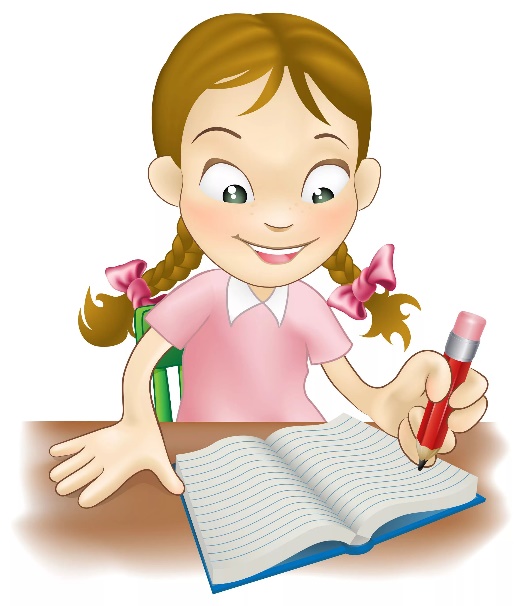 